ROK SZKOLNY 2023/2024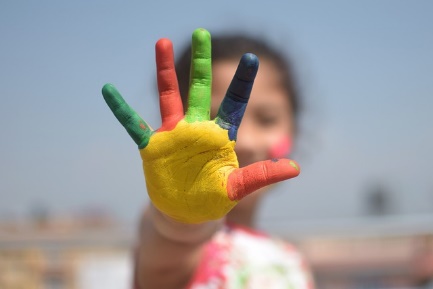 ZAJĘCIA DLA DZIECI PRZEDSZKOLNYCH PROWADZONYCH NA TERENIE TUTEJSZEJ PORADNI Rodziców zainteresowanych udziałem dziecka w wybranych formach zajęć terapeutycznych na terenie poradni prosimy o telefoniczny lub osobisty kontakt z poradnią celem umówienia ze specjalistą prowadzącym zajęcia.Jednocześnie zapraszamy wszystkich chętnych rodziców, którzy chcieliby uzyskać wsparcie, do umawiania się na spotkania konsultacyjne ze specjalistami.DZIECIDZIECIDZIECITytułZawartość merytorycznaProwadzącyPRZYGODA 
Z MATEMATYKĄ – terapia grupowa lub indywidualnaCykl zajęć wspomagających 
i rozwijających umiejętności matematyczne dla dzieci od 6 roku życia.Psycholodzy/PedagodzyZAJĘCIA INDYWIDUALNE DLA DZIECI NA TERENIE PORADNIZAJĘCIA INDYWIDUALNE DLA DZIECI NA TERENIE PORADNIZAJĘCIA INDYWIDUALNE DLA DZIECI NA TERENIE PORADNITytułZawartość merytorycznaProwadzącyPSYCHOLOGICZNAINDYWIDUALNA TERAPIA:Organizowana dla dzieci zgodnie z wcześniej zdiagnozowanymi potrzebami. Indywidualne zajęcia 
o charakterze terapeutycznym prowadzone przez psychologów dla dzieci zmagającymi się 
z problemami natury emocjonalnej.PsycholodzyPEDAGOGICZNA INDYWIDUALNA TERAPIA:Organizowana dla dzieci zgodnie z wcześniej zdiagnozowanymi potrzebami.Indywidualne zajęcia prowadzone przez pedagogów (m.in. zajęcia korekcyjno-kompensacyjne).PedagodzyLOGOPEDYCZNAINDYWIDUALNA TERAPIA:Organizowana dla dzieci zgodnie z wcześniej zdiagnozowanymi potrzebami.Zajęcia prowadzone przez logopedów ukierunkowane m.in. na usprawnienie motoryki narządów mowy, korekcję wad wymowy, usprawnianie funkcji językowej, oddechowej oraz fonacyjnej.Logopedzi